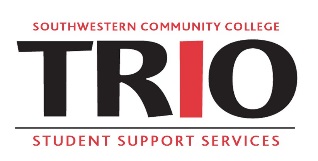 Transfer GuideThe Transfer Process: A Brief OverviewYour SSS college transfer advisor will help ensure that your transfer is as seamless as possible. But, there are steps you can take to gather the information you need!1. Research Colleges and Majors
Transfer websites for NC public universities can be found at this link:https://www.northcarolina.edu/transfer  or simply search the schools that you are interested in if you plan to transfer to a school not in the UNC system.
Take advantage of SCC's Career Services and your SSS advisor to determine the university major that is best for you!
 
2. Complete your FAFSA.
 
3.  Submit Applications
Start working on your college/university application approximately 8-12 months before that particular college semester/quarter starts. In other words, start early, and make sure you know your future school’s key admissions, scholarship, housing, and other deadlines. Most colleges/universities utilize electronic applications, so you’ll likely be able to create a user ID, password, as well as an electronic file, and will have opportunities to revise and edit it thoroughly before submitting it. Make sure you have proper documentation lined up, including letters of recommendation (if needed), essays, official transcripts (see below), and so forth. Regardless, you should strive to submit your application well before deadline – perhaps 2-3 months before deadline, if possible, even if you haven’t finished your final SCC semester. Doing so improves your chances of ‘getting a spot’ early, and you can always send a final, updated, official SCC Curriculum Transcript after you’ve finished your last semester… this is quite common, in fact.  If you need official SCC transcripts, visit our Registrar’s website.Ask your SSS advisor about the application fee waiver.
 
4.  Visit the SSS College Transfer Advisor
See your advisor to ensure that you have met all of the requirements for graduation from SCC.  Bring your updated AA/AS checklist that you began in ACA 122.
 
5. Complete a Commencement Application
This is generally due about two thirds of the way through you last semester.  See your Student Handbook Calendar for Commencement Application Deadlines, or you can visit the SCC homepage, and click on the “Calendar” tab. Your SSS advisor will help you submit this application.